Signature of External ExaminerName:_________________________					Date: ___________Note:-	(i) Over writing/ Correction, if any, must be Signed by the concerned Examiner	(ii) The use of any sort of Fluid Erasure is not Permissible.	(iii) Tables for break-up of sessional marks and award of attendance marks are given overleaf.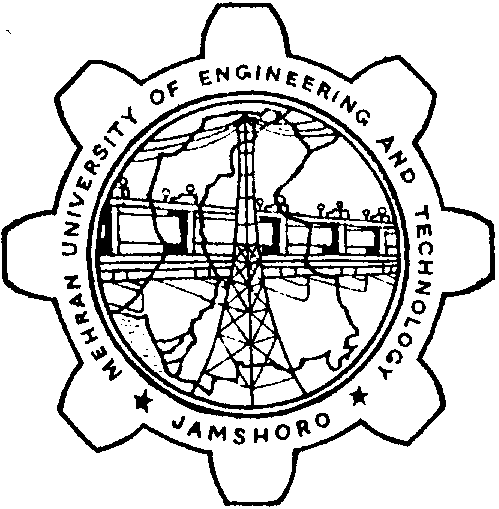 MEHRAN UNIVERSITY OF ENGINEERING AND TECHNOLOGY, JAMSHOROMEHRAN UNIVERSITY OF ENGINEERING AND TECHNOLOGY, JAMSHOROMEHRAN UNIVERSITY OF ENGINEERING AND TECHNOLOGY, JAMSHOROMEHRAN UNIVERSITY OF ENGINEERING AND TECHNOLOGY, JAMSHOROMEHRAN UNIVERSITY OF ENGINEERING AND TECHNOLOGY, JAMSHOROMEHRAN UNIVERSITY OF ENGINEERING AND TECHNOLOGY, JAMSHOROMEHRAN UNIVERSITY OF ENGINEERING AND TECHNOLOGY, JAMSHOROMEHRAN UNIVERSITY OF ENGINEERING AND TECHNOLOGY, JAMSHOROMEHRAN UNIVERSITY OF ENGINEERING AND TECHNOLOGY, JAMSHORO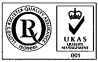 (FOR EXTERNAL EXAMINER)(FOR EXTERNAL EXAMINER)(FOR EXTERNAL EXAMINER)(FOR EXTERNAL EXAMINER)(FOR EXTERNAL EXAMINER)(FOR EXTERNAL EXAMINER)(FOR EXTERNAL EXAMINER)(FOR EXTERNAL EXAMINER)(FOR EXTERNAL EXAMINER)AWARD LIST AWARD LIST AWARD LIST DEPARTMENT / INSTITUTEDEPARTMENT / INSTITUTEDEPARTMENT / INSTITUTEPROGRAMPROGRAMTitle of Thesis / ProjectTitle of Thesis / ProjectTitle of Thesis / ProjectTitle of Thesis / ProjectNAME OF  EXTERNAL EXAMINERNAME OF  EXTERNAL EXAMINERNAME OF  EXTERNAL EXAMINERNAME OF  EXTERNAL EXAMINERNAME OF  EXTERNAL EXAMINERNAME OF  EXTERNAL EXAMINERDate of Conduct of Exam.Date of Conduct of Exam.S.#ID NUMBERNAME OF STUDENTProject / thesis evaluation & viva-voceProject / thesis evaluation & viva-voceProject / thesis evaluation & viva-voceProject / thesis evaluation & viva-voceS.#ID NUMBERNAME OF STUDENTMAXIMUM MARKS MAXIMUM MARKS S.#ID NUMBERNAME OF STUDENTMAXIMUM MARKS MAXIMUM MARKS 50S.#ID NUMBERNAME OF STUDENTMAXIMUM MARKS MAXIMUM MARKS S.#ID NUMBERNAME OF STUDENTTotal Marks in FigureTotal Marks in WordsTotal Marks in WordsTotal Marks in Words1.2.3.4.5.6.